Committee on Development and Intellectual Property (CDIP)Twenty-Third SessionGeneva, May 20 to 24, 2019Agendaadopted by the Committee Opening of the sessionElection of OfficersAdoption of the AgendaSee current document.Accreditation of ObserversSee document CDIP/23/14.Adoption of the Draft Report of the Twenty-Second Session of the CDIPSee document CDIP/22/18 Prov.General StatementsMonitor, assess, discuss and report on the implementation of all Development Agenda Recommendations and consideration of the Director General’s Report on the Implementation of the Development AgendaDirector General’s Report on the Implementation of the Development AgendaSee document CDIP/23/2.Completion Report of the Project on Cooperation on Development and Intellectual Property Rights Education and Professional Training with Judicial Training Institutions in Developing Countries and Least Developed CountriesSee document CDIP/23/4.Completion Report on the Project on Strengthening and Development of the Audiovisual Sector in Burkina Faso and Certain African Countries – Phase IISee document CDIP/23/5.Evaluation Report of the Project on Strengthening and Development of the Audiovisual Sector in Burkina Faso and Certain African Countries – Phase IISee document CDIP/23/6.Evaluation Report of the Project on Cooperation on Development and Intellectual Property Rights Education and Professional Training with Judicial Training Institutions in Developing and Least Developed CountriesSee document CDIP/23/7.Report on WIPO’s Contribution to the Implementation of the Sustainable Development Goals and its Associated Targets See document CDIP/23/10.7.(i)	WIPO Technical Assistance in the Area of Cooperation for DevelopmentPrototype of a Web-Forum on Technical AssistanceSee document CDIP/23/9.Presentation by the Secretariat on the Roster of Consultants following its incorporation into the Enterprise Resource Planning (ERP) SystemConsideration of work program for implementation of adopted recommendationsMember States Additional Inputs on the Way Forward on the Modalities and Implementation Strategies for the Adopted Recommendations of the Independent ReviewSee document CDIP/23/3.Secretariat’s Proposal on Modalities and Implementation Strategies for the Adopted Recommendations of the Independent Review and Options as Regards the Reporting and Reviewing ProcessSee document CDIP/23/8.Updated Costing of Roadmap on Promoting the Usage of the Web Forum Established under the “Project on Intellectual Property and Technology Transfer: Common Challenges – Building Solutions” and its Integration into the New WIPO INSPIRE PlatformSee document CDIP/23/11.
Follow-up Proposal to the Feasibility Study on Enhancing the Collection of Economic Data on the Audiovisual Sector in a Number of African CountriesSee document CDIP/23/12.Revised Project Proposal for the Development of the Music Sector and New Economic Models of Music in Burkina Faso and in Certain Countries of the West African Economic and Monetary Union (WAEMU)See document CDIP/23/13.Project Proposal Submitted by the Plurinational State of Bolivia for the Registration of the Collective Marks of Local Enterprises as a Cross-cutting Economic Developing IssueSee document CDIP/23/15.Summary of the Study on Intellectual Property, Tourism and Culture: Supporting Development Objectives and Promoting Cultural Heritage in Egypt See document CDIP/22/INF/4.Summary of the Study on the Use of the Intellectual Property System in the Mining Sector in Brazil and Chile		See document CDIP/23/INF/2.Intellectual Property and Development IP and Development in the Digital EnvironmentProposal submitted by the Russian Federation on “IP and Development in the Digital Environment”See document CDIP/23/16.Future workSummary by the ChairClosing of the session[End of document]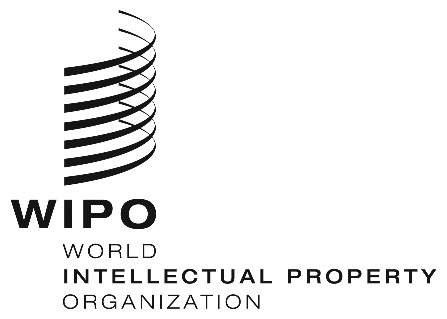 ECDIP/23/1 CDIP/23/1 CDIP/23/1 ORIGINAL:  ENGLISH ORIGINAL:  ENGLISH ORIGINAL:  ENGLISH DATE:  MAY 21, 2019 DATE:  MAY 21, 2019 DATE:  MAY 21, 2019 